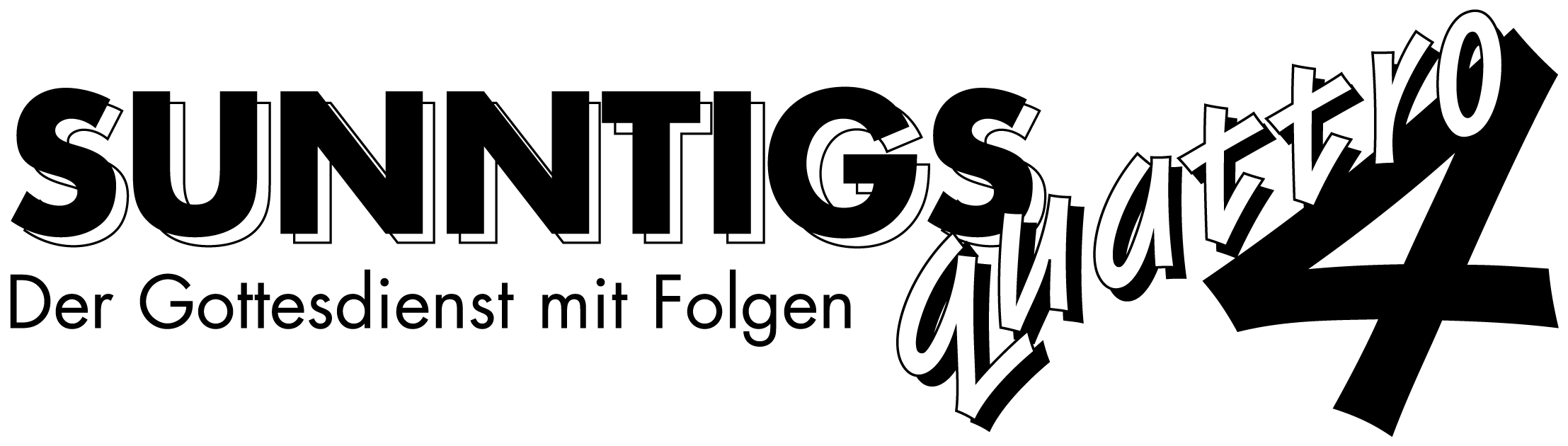 Lebe selbstbewusst!Reihe: Verbreite die beste Botschaft! (2/3)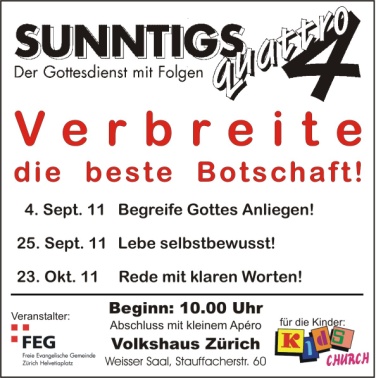 Einleitende GedankenWas muss unbedingt geschehen, dass Menschen Christen werden können?………………………………………………………………………………………………………………Wie lautet unsere Gemeindevision? (Bitte aufschreiben und auswendig lernen.)………………………………………………………………………………………………………………………………………………………………………………………………………………………………Was sollte jeder Christ sein? ……………………………………………………………………………„Auch zündet niemand eine Lampe an und stellt sie dann unter ein Gefäss. Im Gegenteil: Man stellt sie auf den Lampenständer, damit sie allen im Haus Licht gibt. So soll auch euer Licht vor den Menschen leuchten: Sie sollen eure guten Werke sehen und euren Vater im Himmel preisen.“ Matthäus 5, 15-16.Bibelstellen zum Nachschlagen: Matthäus 5, 14-16; Johannes 17, 20; Römer 10, 14; Epheser 4, 11, 1. Timotheus 2, 3-4Das ist mein LebenWieso ist es in der Schweiz schwierig, mit Menschen über den Glauben ins Gespräch zu kommen?………………………………………………………………………………………………………………Passive Hinweise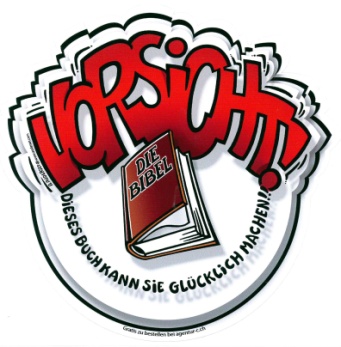 Welcher passive Hinweis spricht Dich am ehesten an?………………………………………………………………………………………………………………Hast Du noch andere Ideen für einen passiven Hinweis?………………………………………………………………………………………………………………Was wirst Du wann und wie umsetzen?………………………………………………………………………………………………………………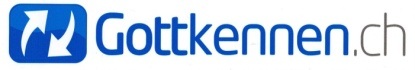 Aktive HinweiseWo neigst Du dazu, Deinen Glauben an Jesus zu verheimlichen?………………………………………………………………………………………………………………Wie kannst Du Deinen Glauben selbstverständlicher zum Ausdruck bringen? Nimm Dir etwas ganz Konkretes vor?………………………………………………………………………………………………………………„Uns ist es auf jeden Fall unmöglich, nicht von dem zu reden, was wir gesehen und gehört haben.“ Apostelgeschichte 4, 20.Bibelstellen zum Nachschlagen: Apostelgeschichte 1, 8; Apostelgeschichte 4, 20Das ist mir wichtigWarum ist es wichtig, dass unser Handeln mit unserem Glauben übereinstimmt?………………………………………………………………………………………………………………Gibt es Bereiche in Deinem Leben, die Du mit Gott und Menschen in Ordnung bringen musst?………………………………………………………………………………………………………………Wann willst Du das tun? …………………………………………………………………………………„Ihr sollt ein tadelloses Leben führen, das in keiner Weise vom Bösen beeinflusst ist. Wenn ihr als Kinder Gottes mitten in dieser verdorbenen und heillosen Welt vorbildlich lebt, werdet ihr unter euren Mitmenschen wie Sterne am Nachthimmel leuchten.“ Philipper 2, 15.Wie unterscheidet sich Dein Leben von einem Menschen, der Jesus nicht nachfolgt?………………………………………………………………………………………………………………Bibelstellen zum Nachschlagen: Apostelgeschichte 26, 20; Römer 12, 18; 1. Korinther 5, 9-13; Philipper 2, 26; 1. Petrus 3, 16; 2. Petrus 1, 7; Philipper 2, 12; Kolosser 4, 5Schlussgedanke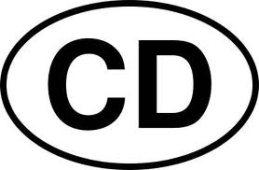 Wie selbstbewusst lebst Du als Christ?1       2       3       4       5       6       7       8       9       10eher scheu/unsicher                                 recht selbstbewusstWas willst Du in den nächsten Tagen anders machen?………………………………………………………………………………………………………………„Zu dieser Botschaft bekenne ich mich offen und ohne mich zu schämen, denn das Evangelium ist die Kraft Gottes, die jedem, der glaubt, Rettung bringt. Das gilt zunächst für die Juden, es gilt aber auch für jeden anderen Menschen.“ Römer 1, 16.Bibelstellen zum Nachschlagen: Johannes 15, 5; Römer 1, 16; Epheser 6, 15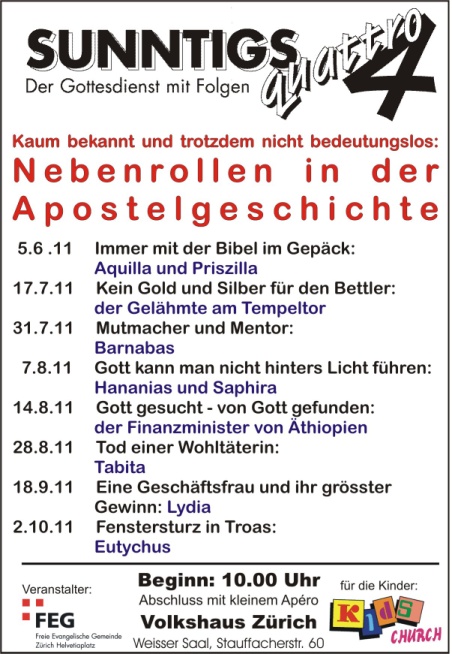 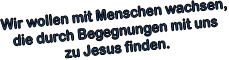 